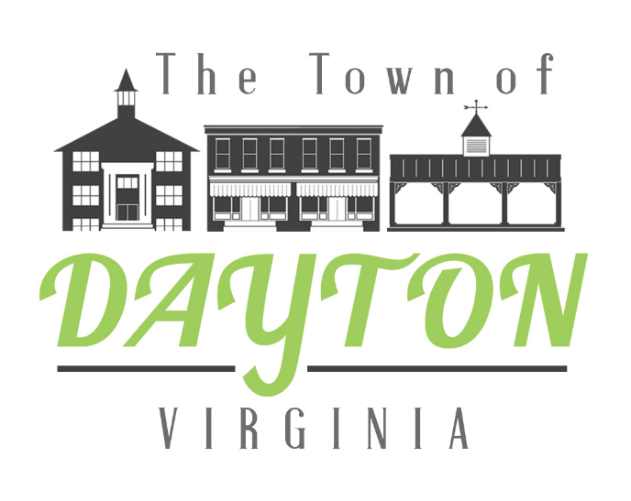 REGULAR COUNCIL MEETING AGENDACouncil Chambers, Dayton Municipal BuildingJanuary 8, 20181 – 	CALL TO ORDER, INVOCATION, PLEDGE OF ALLEGIANCE2 –	ADOPTION OF AGENDA3 – 	PUBLIC HEARING4 – 	SUPERINTENDENT’S REPORT5 – 	STAFF & COMMITTEE REPORTS (Treasurer, Police, Sewer Authority, Planning Commission, Finance, Personnel, Economic Development, Parks & Community Development, Annexation, Grants, Muddler)6 – 	ACTION MATTERS		Approval of Bills7 – 	PRESENTATIONS (normally not to exceed 10 minutes each)8 –	CONSENT AGENDA		Minutes of the December 11, 2017 Meeting 9 –	UNFINISHED BUSINESS		Board of Zoning Appeals Recommendation to the Circuit Court to fill Vacancy 10 – 	NEW BUSINESS11 – 	PUBLIC COMMENT12 – 	MAYOR AND COUNCIL COMMENTS13 - 	CLOSED SESSION 14 – 	ADJORN